Zinek a reaktivita kovů – řešeníPracovní list je určen pro žáky základních a středních škol.  Žáci si zopakují základní znalosti o vlastnostech a použití zinku, zopakují si řadu reaktivity kovů.   Pokus: Hoření zinku________________________________________________________Označte správnou odpověď.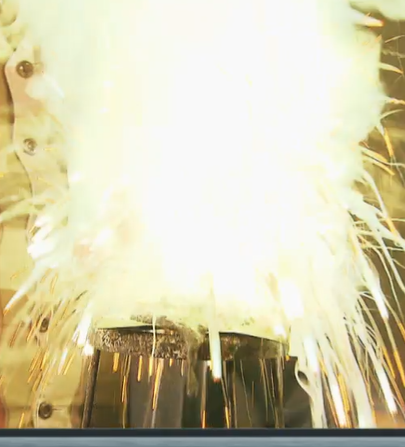 Co se stane, když na směs chloridu amonného, dusičnanu amonného a zinku položíme kostku ledu?Směs zmrzne.Směs začne hořet.Nic se nestane.Výše uvedený pokus vysvětlete.Chlorid amonný dodá počáteční impuls k hoření zinku, vytvoří počáteční dým. Dusičnan amonný dodá kyslík potřebný pro hoření práškového zinku. Samotná reakce je mezi kyslíkem a zinkem.Na základě řady reaktivity kovů rozhodněte, které reakce budou probíhat. Své tvrzení zdůvodněte.Reakce budou či nebudou probíhat na základě řady napětí kovů. Platí, že kovy stojící v řadě více vlevo mohou vytěsnit kovy stojící od nich napravo z roztoků jejich iontů.		Fe   +   AlCl3        NE (Fe je vpravo od Al, proto ho nevytěsní) 		Ag   +   H2SO4     NE (Ag je vpravo od H, proto ho nevytěsní)		Mg   +   AgNO3     2Ag + Mg(NO3)2 (Mg je vlevo od Ag)		Cu   +   FeSO4     NE (Cu je vpravo od Fe, proto ho nevytěsní) 		Zn   +   HCl          H2 + ZnCl2 (Zn je vlevo od H)Popište vlastnosti zinku a jeho použití.Zinek je měkký, lehce tavitelný kov. Slouží jako součást různých slitin, používá se při výrobě barviv a jeho přítomnost v potravě je nezbytná pro správný vývoj organismu.Vysvětlete význam zinku pro organismus.Zinek je důležitý biogenní prvek, je součástí mnoha enzymů, v organismech má řadu funkcí – je složkou biomembrán, podílí se na syntéze nukleových kyselin (ovlivňuje např. hojení ran, regeneraci), zapojuje se i do antioxidační ochrany organismu, ovlivňuje imunitu a také kvalitu kůže.Co jsem se touto aktivitou naučil(a):………………………………………………………………………………………………………………………………………………………………………………………………………………………………………………………………………………………………………………………………………Autor: Zora Knoppová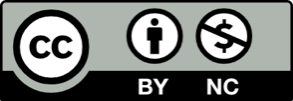 Toto dílo je licencováno pod licencí Creative Commons [CC BY-NC 4.0]. Licenční podmínky navštivte na adrese [https://creativecommons.org/choose/?lang=cs].